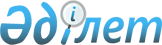 Білім туралы мемлекеттік үлгідегі құжаттардың түрлері мен нысандарын және оларды беру қағидаларын бекіту туралыҚазақстан Республикасы Білім және ғылым министрінің 2015 жылғы 28 қаңтардағы № 39 бұйрығы. Қазақстан Республикасының Әділет министрлігінде 2015 жылы 27 ақпанда № 10348 тіркелді.       "Білім туралы" 2007 жылғы 27 шілдедегі Қазақстан Республикасы Заңының 5-бабының 6-3) тармақшасына сәйкес БҰЙЫРАМЫН:       1. Мыналар:        1) осы бұйрыққа 1-қосымшаға сәйкес білім туралы мемлекеттік үлгідегі құжаттардың түрлері;       2) осы бұйрыққа 2-қосымшаға сәйкес негізгі орта білім туралы аттестаттың нысаны;       3) осы бұйрыққа 3-қосымшаға сәйкес негізгі орта білім туралы үздік аттестаттың нысаны;       4) осы бұйрыққа 4-қосымшаға сәйкес негізгі орта білім туралы аттестатқа қосымшаның нысаны;       5) осы бұйрыққа 5-қосымшаға  сәйкес білім туралы аттестаттың нысаны;       6) осы бұйрыққа 6-қосымшаға сәйкес жалпы орта білім туралы аттестаттың нысаны;       7) осы бұйрыққа 7-қосымшаға сәйкес жалпы орта білім туралы үздік аттестаттың нысаны;       8) осы бұйрыққа 8-қосымшаға сәйкес Алтын белгі жалпы орта білім туралы аттестаттың нысаны;       9) осы бұйрыққа 9-қосымшаға сәйкес жалпы орта білім туралы аттестатқа қосымшаның нысаны;       10) осы бұйрыққа 10-қосымшаға сәйкес техникалық және кәсіптік білім туралы дипломның нысаны;       11) осы бұйрыққа 11-қосымшаға сәйкес техникалық және кәсіптік білім туралы үздік дипломның нысаны;       12) осы бұйрыққа 12-қосымшаға сәйкес екі тілде техникалық және кәсіптік білім туралы дипломға қосымшаның нысаны;       13) осы бұйрыққа 13-қосымшаға сәйкес орта білімнен кейінгі білім туралы дипломның нысаны;       14) осы бұйрыққа 14-қосымшаға сәйкес орта білімнен кейінгі білім туралы үздік дипломның нысаны;       15) осы бұйрыққа 15-қосымшаға сәйкес екі тілде орта білімнен кейінгі білім туралы дипломға қосымшаның нысаны;       16) осы бұйрыққа 16-қосымшаға сәйкес кәсіптік даярлау туралы куәліктің нысаны;       17) алып тасталды - ҚР Білім және ғылым министрінің 06.08.2015 № 512 (алғашқы ресми жарияланған күнінен кейін күнтізбелік он күн өткен соң қолданысқа енгізіледі) бұйрығымен;       18) осы бұйрыққа 18-қосымшаға сәйкес бакалавр дәрежесі берілетін жоғары білім туралы дипломның нысаны;       19) осы бұйрыққа 19-қосымшаға сәйкес бакалавр дәрежесі берілетін жоғары білім туралы үздік дипломның нысаны;       20) осы бұйрыққа 20-қосымшаға сәйкес біліктілік берілетін жоғары білім туралы дипломның нысаны;       21) осы бұйрыққа 21-қосымшаға сәйкес біліктілік берілетін жоғары білім туралы үздік дипломның нысаны;       22) осы бұйрыққа 22-қосымшаға сәйкес магистр дәрежесі берілетін жоғары оқу орнынан кейінгі білім дипломының нысаны;       23) осы бұйрыққа 23-қосымшаға сәйкес іскерлік әкімшілік жүргізу докторы дәрежесі берілетін жоғары оқу орнынан кейінгі білім дипломының нысаны;       24) осы бұйрыққа 24-қосымшаға сәйкес резидентураны бітіргені туралы куәліктің нысаны;       25) осы бұйрыққа 25-қосымшаға сәйкес интернатураны бітіргені туралы куәліктің нысаны;       26) осы бұйрыққа 26-қосымшаға сәйкес клиникалық ординатураны бітіргені туралы куәліктің нысаны;       27) осы бұйрыққа 27-қосымшаға сәйкес үш тілде дипломға қосымшаның нысаны;       28) осы бұйрыққа 28-қосымшаға сәйкес магистр дипломына куәліктің нысаны;       29) осы бұйрыққа 29-қосымшаға сәйкес қауымдастырылған профессор (доцент) ғылыми атағы берілетін аттестаттың нысаны;;       30) осы бұйрыққа 30-қосымшаға сәйкес профессор ғылыми атағы берілетін аттестаттың нысаны;       31) осы бұйрыққа 31-қосымшаға сәйкес кандидат ғылыми дәрежесі берілетін дипломның нысаны;       32) осы бұйрыққа 32-қосымшаға сәйкес кандидат ғылыми дәрежесі берілетін дипломның (қайта аттестаттау) нысаны;       33) осы бұйрыққа 33-қосымшаға сәйкес философия докторы (PhD) дәрежесі берілетін дипломның нысаны;       34) осы бұйрыққа 34-қосымшаға сәйкес бейіні бойынша доктор дәрежесі берілетін дипломның нысаны;       35) осы бұйрыққа 35-қосымшаға сәйкес білім туралы мемлекеттік үлгідегі құжаттарды беру қағидалары.      Ескерту. 1-тармаққа өзгеріс енгізілді - ҚР Білім және ғылым министрінің 06.08.2015 № 512 (алғашқы ресми жарияланған күнінен кейін күнтізбелік он күн өткен соң қолданысқа енгізіледі); 29.01.2016 № 104 (алғашқы ресми жарияланған күнінен кейін күнтізбелік он күн өткен соң қолданысқа енгізіледі); 11.11.2016 № 655; 14.03.2017 № 118 (алғашқы ресми жарияланған күнінен кейін күнтізбелік он күн өткен соң қолданысқа енгізіледі) бұйрықтарымен.
        2. Жоғары және жоғары оқу орнынан кейінгі білім, халықаралық ынтымақтастық департаменті (Ж.Қ. Шаймарданов):       1) осы бұйрықтың белгіленген тәртiппен Қазақстан Республикасы Әдiлет министрлiгiнде мемлекеттiк тiркелуін қамтамасыз етсін;      2) Қазақстан Республикасы Әділет министрлігінде мемлекеттiк тiркеуден өткеннен кейін осы бұйрықты мерзімді баспа басылымдарында және "Әділет" ақпараттық-құқықтық жүйесінде ресми жариялауды қамтамасыз етсін;      3) осы бұйрықты Қазақстан Республикасы Білім және ғылым министрлігінің ресми интернет-ресурсында орналастыруды қамтамасыз етсін.      3. Осы бұйрықтың орындалуын бақылау білім және ғылым вице-министрі Т.О. Балықбаевқа жүктелсін.      4. Осы бұйрық алғашқы ресми жарияланған күнінен кейін күнтізбелік он күн өткен соң қолданысқа енгізіледі. Білім туралы мемлекеттік үлгідегі құжаттардың түрлері       1. Куәлік, аттестат, сертификат, диплом білім алушының тиісті білім беру деңгейінің мемлекеттік жалпыға міндетті стандартын меңгергенін растайтын білім туралы мемлекеттік үлгідегі құжаттардың түрлері (бұдан әрі - құжаттар) болып табылады.       2. Құжаттардың барлық түрлері (философия докторы (PhD), бейіні бойынша доктор дипломдарынан, қауымдастырылған профессор (доцент) және профессор аттестаттарынан басқа):       1) көлемі 224 x 160 мм қатты мұқабадан;        2) көлемі 210 x 150 мм қосымша парақтан;        3) қосымшадан тұрады.       Ескерту. 2-тармаққа өзгеріс енгізілді – ҚР Білім және ғылым министрінің 04.12.2017 № 606 (алғашқы ресми жарияланған күнінен кейін күнтізбелік он күн өткен соң қолданысқа енгізіледі) бұйрығымен.
       2-1. Философия докторы (PhD), бейіні бойынша доктор дипломдары, қауымдастырылған профессор (доцент) және профессор аттестаттары:       1) көлемі 310 х 110 мм қатты мұқабадан;      2) көлемі 310 х 110 мм қосымша парақтан тұрады.      Ескерту. 2-1-тармақпен толықтырылды – ҚР Білім және ғылым министрінің 04.12.2017 № 606 (алғашқы ресми жарияланған күнінен кейін күнтізбелік он күн өткен соң қолданысқа енгізіледі) бұйрығымен.
       3. Құжат мұқабасы:        1) үздік құжат үшін - қызыл түстен;        2) "Алтын белгі" белгісімен марапатталған тұлғаларға берілетін құжат үшін - көгілдір түстен;       3) магистр, доктор (PhD, бейіні бойынша) дипломдары үшін – күрең қызыл түстен;       4) басқа қалған құжаттар үшін - қою көк түстен дайындалады.        4. Құжаттардың барлық түрлерінің мұқабасында алтын түспен жасалған:        1) жоғары жағында мемлекеттік тілде: "Қазақстан Республикасы" деген өрнектелген жазу;        2) ортасында Қазақстан Республикасы Мемлекеттік елтаңбасының бейнесі;        3) Мемлекеттік елтаңба бейнесінің астында мемлекеттік тілде өрнектеліп жазылған құжат түрінің атауы орналасады.        5. Құжаттарға қосымша парақтардың, қосымшалардың бланкілері баспаханалық тәсілмен басылады (қолмен немесе баспа құрылғыларының көмегімен толтырылатын деректерді есепке алмағанда).        6. Қосымша парақтардың, қосымшалардың бланкілері арнайы қорғаныш (су тамғысы белгілерімен) дәрежелері бар мынадай қағазда басылады:       1) ақшыл-қызғылт түс – үздік белгісі бар құжаттардың қосымша парақтары магистр, PhD докторы, бейіні бойынша докторы, сондай-ақ "Алтын белгі" белгісімен марапатталған тұлғаларға берілетін құжаттар үшін;       2) ақшыл-көк түс - барлық қалған құжаттардың түрлері үшін қосымша парақтар мен қосымшалар.        7. Қосымша парақтың бетжағында:        1) жоғары жағында - "Қазақстан Республикасы" деген сөздер;        2) ортасында - Қазақстан Республикасы Мемлекеттік елтаңбасының бейнесі;        3) Қазақстан Республикасы Мемлекеттік елтаңба бейнесінің астында - құжат түрінің мемлекеттік тілдегі атауы орналасады.        8. Құжаттың қосымша парағының ішкі екі жағында ортада Қазақстан Республикасы Мемлекеттік елтаңбасының бейнесі басылады.        9. Құжаттың қосымша парағының сол жақ ішкі бетінде мемлекеттік тілдегі мазмұны, ал оң жағында - орыс тіліндегі бірдей мазмұны көрсетіледі.       Жоғары білім туралы, магистр, доктор (PhD, бейіні бойынша) дипломдарының, доцент және профессор аттестаттарының қосымша парақтарының сол жақ ішкі бетінде мемлекеттік тілдегі мазмұны, ал оң жағында орыс және ағылшын тілдерінде бірдей мазмұны көрсетіледі.       10. Үздік белгісі бар құжаттың қосымша парағының ішкі екі бетінде баспаханалық тәсілмен қызыл түспен "Үздік" және "С отличием" деген сөздер жазылады, жоғары білім туралы дипломдар үшін "Үздік" деген сөз қосымша парақтардың бет жағына жазылады.        11. "Алтын белгі" белгісімен марапатталған адамдарға берілетін құжаттың қосымша парағының ішкі екі бетінде баспаханалық тәсілмен, қола түспен "Алтын белгі" деген сөздер жазылады.        12. Құжаттардың барлық түрлерінің қосымша парақтарының сериясы мен жеті саннан тұратын нөмірі болады.       13. Құжаттардың қосымша парақтарының бланкілері оларға жазылатын жазулар каллиграфиялық жазумен немесе басу құрылғыларының көмегімен жазылатындай етіп жасалуы тиіс.       Ескерту. 2-қосымша жаңа редакцияда – ҚР Білім және ғылым министрінің 14.03.2017 № 118 (алғашқы ресми жарияланған күнінен кейін күнтізбелік он күн өткен соң қолданысқа енгізіледі) бұйрығымен.      Нысан Негізгі орта білім туралы аттестат      Нысан Негізгі орта білім туралы үздік аттестат       Ескерту. 3-қосымша жаңа редакцияда – ҚР Білім және ғылым министрінің 14.03.2017 № 118 (алғашқы ресми жарияланған күнінен кейін күнтізбелік он күн өткен соң қолданысқа енгізіледі) бұйрығымен.       Ескерту. 4-қосымша жаңа редакцияда – ҚР Білім және ғылым министрінің 14.03.2017 № 118 (алғашқы ресми жарияланған күнінен кейін күнтізбелік он күн өткен соң қолданысқа енгізіледі) бұйрығымен.      Нысан Негізгі орта білім туралы аттестатқа қосымша       Ескерту. 5-қосымша жаңа редакцияда – ҚР Білім және ғылым министрінің 14.03.2017 № 118 (алғашқы ресми жарияланған күнінен кейін күнтізбелік он күн өткен соң қолданысқа енгізіледі) бұйрығымен.      Нысан Білім туралы аттестат      Нысан Жалпы орта білім туралы аттестат      Нысан Жалпы орта білім туралы үздік аттестат      Нысан Жалпы орта білім туралы аттестат Алтын белгі      Нысан Жалпы орта білім туралы аттестатқа қосымша       Ескерту. 10-қосымша жаңа редакцияда - ҚР Білім және ғылым министрінің 06.08.2015 № 512 (алғашқы ресми жарияланған күнінен кейін күнтізбелік он күн өткен соң қолданысқа енгізіледі) бұйрығымен.       Ескерту. 11-қосымша жаңа редакцияда - ҚР Білім және ғылым министрінің 06.08.2015 № 512 (алғашқы ресми жарияланған күнінен кейін күнтізбелік он күн өткен соң қолданысқа енгізіледі) бұйрығымен.      Нысан Екі тілде техникалық және кәсіптік білім туралы
дипломға қосымша      Приложение к диплому      о техническом и профессиональном образовании      (без диплома ТКБ № ____ недействительно)      ________________________________________      (фамилия, имя, отчество)      за время обучения с ____ года по ____ год в _______________      ______________________________________________ по профессии      (полное наименование организации образования)      специальности ____________________________________________      (наименование профессии, специальности)      показал (-а) ____ соответствующие знания по следующим дисциплинам:      Заместитель директора      по учебной работе ______________________________      Руководитель группы _____________________________      М.П. Техникалық және кәсіптік білім туралы
дипломға қосымша      (ТКБ № ____ дипломсыз жарамсыз)      ____________________________________      (тегі, аты, әкесінің аты)      ________ жылдан бастап _____________ жылға дейін      ________________________________________________      (білім беру ұйымының толық атауы)      ____________________________ кәсібі, мамандығы бойынша оқу барысында      (кәсіптің, мамандықтың толық атауы)      мынадай пәндерден тиісті білімін көрсетті:      Директордың оқу жұмысы жөніндегі орынбасары _________________________      Топ жетекшісі _____________________________      М.О.      Нысан Орта білімнен кейінгі білім туралы диплом      Нысан Орта білімнен кейінгі білім туралы үздік диплом      Нысан Екі тілде орта білімнен кейінгі білім
туралы дипломға қосымша      Приложение к диплому      о послесреднем образовании      (без диплома ОБКБ № ____ недействительно)      ____________________________________________      (фамилия, имя, отчество)      за время обучения с _____ года по ____ год в ____________      ___________________________________________________      (полное наименование организации образования)      по специальности ________________________________________      (наименование специальности)      показал (-а) ___ соответствующие знания по следующим дисциплинам:      Заместитель директора по учебной работе __________________________      Руководитель группы ____________________________      М.П. Орта білімнен кейінгі білім туралы
дипломға қосымша      (ОБКБ № ____ дипломсыз жарамсыз)      ___________________________________      (тегі, аты, әкесінің аты)      _______ жылдан бастап _________ жылға дейін      ___________________________________________      (білім беру ұйымының толық атауы)      оқу барысында ____________________ мамандығы      бойынша мынадай пәндерден тиісті білімін көрсетті:      Директордың оқу жұмысы жөніндегі орынбасары ________________________      Топ жетекшісі _____________________________      М.О.      Нысан Кәсіптік білім даярлау туралы куәлік      Нысан Біліктілік беру туралы сертификат       Ескерту. 17-қосымша алып тасталды - ҚР Білім және ғылым министрінің 06.08.2015 № 512 (алғашқы ресми жарияланған күнінен кейін күнтізбелік он күн өткен соң қолданысқа енгізіледі) бұйрығымен.      Нысан Бакалавр дәрежесі берілетін жоғары білім туралы диплом       Ескерту. 18-қосымша жаңа редакцияда - ҚР Білім және ғылым министрінің 11.11.2016 № 655 (алғашқы ресми жарияланған күнінен кейін күнтізбелік он күн өткен соң қолданысқа енгізіледі) бұйрығымен.
        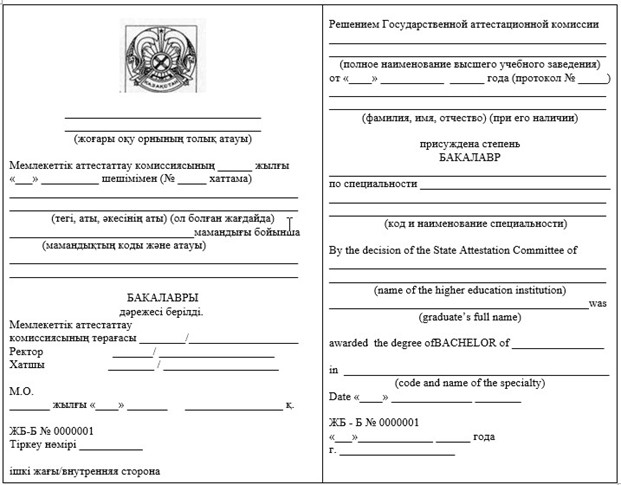       Нысан Бакалавр дәрежесі берілетін жоғары білім туралы үздік диплом       Ескерту. 19-қосымша жаңа редакцияда - ҚР Білім және ғылым министрінің 11.11.2016 № 655 (алғашқы ресми жарияланған күнінен кейін күнтізбелік он күн өткен соң қолданысқа енгізіледі) бұйрығымен.
        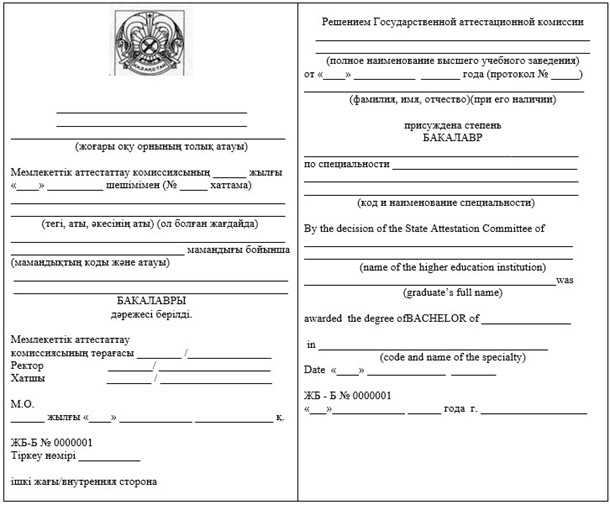       Нысан Біліктілік берілетін жоғары білім туралы диплом       Ескерту. 20-қосымша жаңа редакцияда - ҚР Білім және ғылым министрінің 11.11.2016 № 655 (алғашқы ресми жарияланған күнінен кейін күнтізбелік он күн өткен соң қолданысқа енгізіледі) бұйрығымен.
        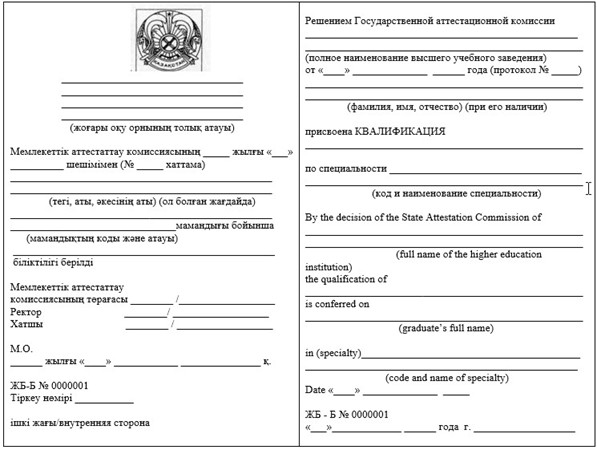       Нысан Біліктілік берілетін жоғары білім туралы үздік диплом       Ескерту. 21-қосымша жаңа редакцияда - ҚР Білім және ғылым министрінің 11.11.2016 № 655 (алғашқы ресми жарияланған күнінен кейін күнтізбелік он күн өткен соң қолданысқа енгізіледі) бұйрығымен.
        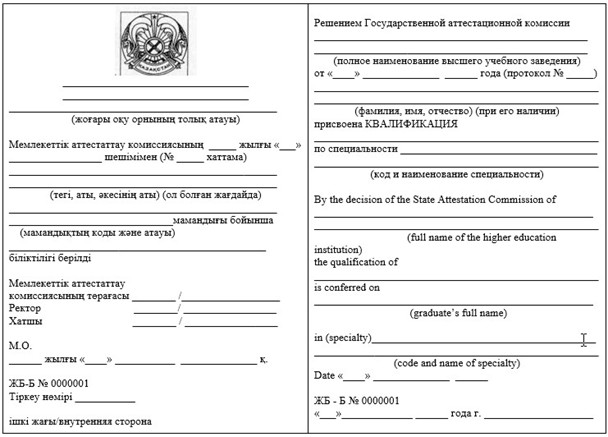        Нысан              Магистр дәрежесі берілетін жоғары оқу орнынан кейінгі білім
дипломы       Ескерту. 22-қосымша жаңа редакцияда - ҚР Білім және ғылым министрінің 29.01.2016 № 104 (алғашқы ресми жарияланған күнінен кейін күнтізбелік он күн өткен соң қолданысқа енгізіледі) бұйрығымен.       Нысан              Іскерлік әкімшілік жүргізу докторы дәрежесі берілетін жоғары
оқу орнынан кейінгі білім дипломы       Ескерту. 23-қосымша жаңа редакцияда - ҚР Білім және ғылым министрінің 29.01.2016 № 104 (алғашқы ресми жарияланған күнінен кейін күнтізбелік он күн өткен соң қолданысқа енгізіледі) бұйрығымен.      Нысан Резидентураны бітіргені туралы куәлік      Нысан Интернатураны бітіргені туралы куәлік      Нысан Клиникалық ординатураны бітіргені туралы куәлік      Нысан Үш тілде дипломға қосымша       Ескерту. 27-қосымша жаңа редакцияда - ҚР Білім және ғылым министрінің 11.11.2016 № 655 (алғашқы ресми жарияланған күнінен кейін күнтізбелік он күн өткен соң қолданысқа енгізіледі) бұйрығымен.
        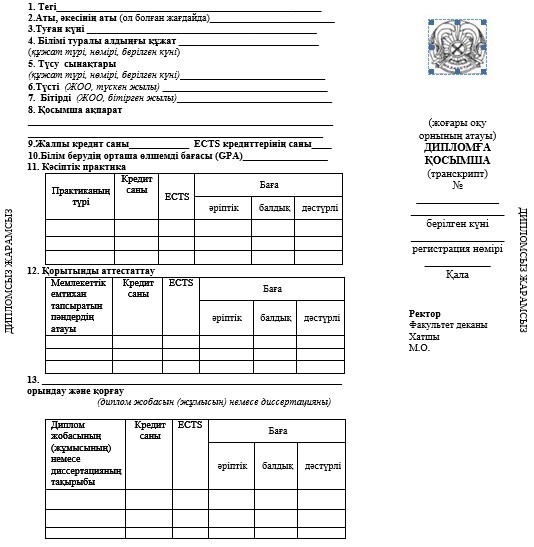        14. Теориялық білім беру:       15. Теориялық білім берудің кредиттер саны_______ Теориялық білім берудің ECTS кредиттерінің саны __       16. Мемлекеттікаттестаттау комиссиясыныңшешімімен ("__" _______20_____ж. _________ №___________ хаттама)       _____________ ________________________________білім бағдарламасы      _________________________________________________мамандығы бойынша      ____________________________________________________берілді      (дәрежесі)      Ұлттық біліктілік шеңберіне сәйкестік деңгейі:_______________________      Осы диплом Қазақстан Республикасының жоғары және жоғары оқу      орнынан кейінгі білім деңгейіне сәйкес кәсіби қызмет етуге құқық      береді.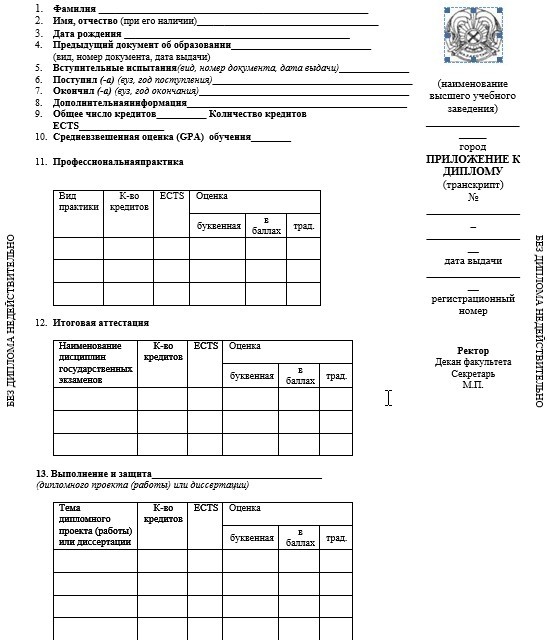       14. Теоретическое обучение:      15. Количество кредитов теоретического обучения_____количество      кредитов ECTS теоретического обучения ___      16. Решением Государственной аттестационной комиссии (протокол №_____      от "_____" ____ 20 ____ г.)      присуждена___________________________________________________________      (степень)      по специальности_____________________________________________________      образовательная программа____________________________________________      Уровень соответствия Национальной рамки квалификации: _______________      Данный диплом дает право профессиональной деятельности в соответствии      с уровнем высшего и послевузовского образования Республики Казахстан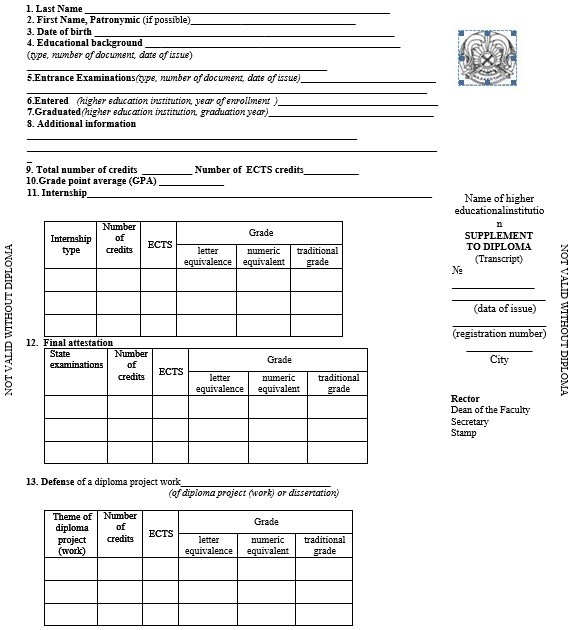       14. Courses to be taken and examinations to be passed during the study period:      15. Total number of credits on theoretical studies ______ Number of      ECTS credits on theoretical studies ________      16. By the decision of the State Attestation Commission       (№ ____________ of "___" _____________________)       _____________________________________________________________________       was awarded       _____________________________________________________________________      (degree)      _____________________________________________________________________      Education program ___________________________________________________      qualification of ____________________________________________________      The given diploma enables the bearer to carry out professional activities in accordance with the Republic of Kazakhstan’s higher educational standards       Нысан              Магистр дипломына куәлік       Ескерту. 28-қосымша жаңа редакцияда - ҚР Білім және ғылым министрінің 29.01.2016 № 104 (алғашқы ресми жарияланған күнінен кейін күнтізбелік он күн өткен соң қолданысқа енгізіледі) бұйрығымен.      Нысан Қауымдастырылған профессор (доцент) ғылыми атағы берілетін аттестат       Ескерту. 29-қосымша жаңа редакцияда - ҚР Білім және ғылым министрінің 11.11.2016 № 655 (алғашқы ресми жарияланған күнінен кейін күнтізбелік он күн өткен соң қолданысқа енгізіледі) бұйрығымен.
        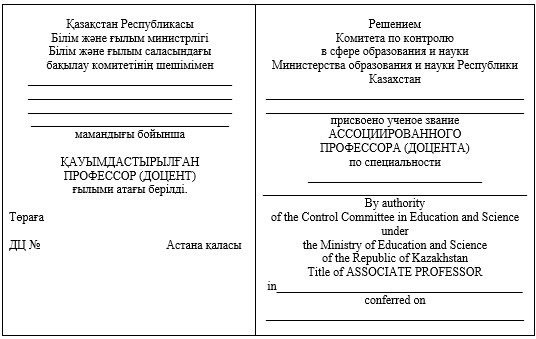       Нысан Профессор ғылыми атағы берілетін аттестат       Ескерту. 30-қосымша жаңа редакцияда - ҚР Білім және ғылым министрінің 11.11.2016 № 655 (алғашқы ресми жарияланған күнінен кейін күнтізбелік он күн өткен соң қолданысқа енгізіледі) бұйрығымен.
        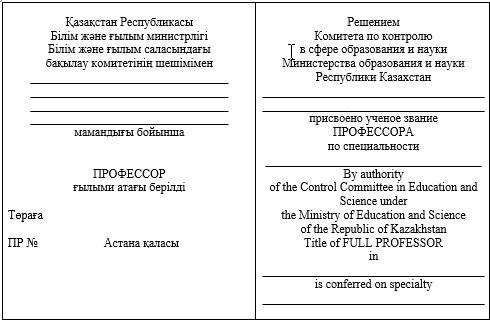       Нысан Кандидат ғылыми дәрежесі берілетін диплом      Нысан Кандидат ғылыми дәрежесі берілетін диплом (қайта аттестаттау)       Нысан              Философия докторы (PhD) дәрежесі берілетін жоғары оқу орнынан
кейінгі білім дипломы       Ескерту. 33-қосымша жаңа редакцияда - ҚР Білім және ғылым министрінің 29.01.2016 № 104 (алғашқы ресми жарияланған күнінен кейін күнтізбелік он күн өткен соң қолданысқа енгізіледі) бұйрығымен.       Нысан              Бейіні бойынша доктор дәрежесі берілетін жоғары оқу орнынан
кейінгі білім дипломы       Ескерту. 34-қосымша жаңа редакцияда - ҚР Білім және ғылым министрінің 29.01.2016 № 104 (алғашқы ресми жарияланған күнінен кейін күнтізбелік он күн өткен соң қолданысқа енгізіледі) бұйрығымен. Білім туралы мемлекеттік үлгідегі құжаттарды беру қағидалары       Ескерту. 35-қосымша жаңа редакцияда - ҚР Білім және ғылым министрінің 11.11.2016 № 655 (қолданысқа енгізілу тәртібін 4-т.қараңыз); өзгеріс енгізілді - 14.03.2017 № 118 (алғашқы ресми жарияланған күнінен кейін күнтізбелік он күн өткен соң қолданысқа енгізіледі) бұйрықтарымен.  1-тарау. Жалпы ережелер       1. Осы Білім туралы мемлекеттік үлгідегі құжаттарды беру қағидалары "Білім туралы" 2007 жылғы 27 шілдедегі Қазақстан Республикасы Заңының 39-бабына сәйкес әзірленген.      РҚАО-ның ескертпесі!
      2-тармақ 29.11.2015 бастап 01.01.2017 қолданысқа енгізіледі - ҚР Білім және ғылым министрінің 11.11.2016 № 655 бұйрығымен.
      2. Осы Қағидалар мемлекеттік үлгідегі білім туралы құжаттарды беру тәртібін белгілейді. 2-тарау. Мемлекеттік үлгідегі білім туралы құжаттарды беру тәртібі      РҚАО-ның ескертпесі!
      3-тармақ 01.01.2017 бастап 01.01.2020 қолданысқа енгізіледі - ҚР Білім және ғылым министрінің 11.11.2016 № 655 бұйрығымен.      3. Қорытынды аттестаттаудан өткен білім алушыларға білім туралы мемлекеттік үлгідегі құжаттарды негізгі орта, жалпы орта білімнің жалпы білім беретін оқу бағдарламалары бойынша, техникалық және кәсіптік, орта білімнен кейінгі білімнің білім беру бағдарламалары бойынша,сондай-ақ жоғары және жоғары оқу орнынан кейінгі білімнің білім беру бағдарламалары бойынша білім беру қызметімен айналысуға лицензиясы бар және мемлекеттік аттестаттаудан өткен, және белгіленген тәртіппен мемлекеттік аттестаттаудан немесе аккредиттеуден өткен білім беру ұйымдары береді.      4.      РҚАО-ның ескертпесі!
      4-тармақ 01.01.2020 бастап қолданысқа енгізіледі - ҚР Білім және ғылым министрінің 11.11.2016 № 655 бұйрығымен.
       5.            РҚАО-ның ескертпесі!
      5-тармақ 01.01.2021 бастап қолданысқа енгізіледі - ҚР Білім және ғылым министрінің 11.11.2016 № 655 бұйрығымен.
      5. Қорытынды аттестаттаудан өткен білім алушыларға білім туралы мемлекеттік үлгідегі құжаттарды:      1) негізгі орта, жалпы орта білімнің жалпы білім беретін оқу бағдарламалары бойынша, әскери, арнаулы оқу орындарында жоғары және жоғары оқу орнынан кейінгі білімнің білім беру бағдарламалары бойынша білім беру қызметімен айналысуға лицензиясы бар және мемлекеттік аттестаттаудан өткен білім беру ұйымдары;      2) әскери, арнаулы оқу орындарын қоспағанда, техникалық және кәсіптік, орта білімнен кейінгі білімнің, жоғары және жоғары оқу орнынан кейінгі білімнің білім беру бағдарламалары бойынша білім беру қызметімен айналысуға лицензиясы бар және білім беру сапасын қамтамасыз ету жөніндегі халықаралық еуропалық желілердің толық мүшелері болып табылатын және білім беру саласындағы уәкілетті органның тізіліміне енгізілген шетелдік немесе ұлттық аккредиттеу органдарында халықаралық аккредиттеуден өткен білім беру ұйымдары береді.      6. Қорытынды аттестаттаудан өткен білім алушыларға білім туралы мемлекеттік үлгідегі құжаттарды:      1) негізгі орта, жалпы орта білімнің жалпы білім беретін оқу бағдарламалары, техникалық және кәсіптік, орта білімнен кейінгі білім беру бағдарламалары, докторантураның, сондай-ақ әскери, арнаулы оқу орындарында жоғары және жоғары оқу орнынан кейінгі білім беру бағдарламалары бойынша білім беру қызметімен айналысуға лицензиясы бар және белгіленген тәртіппен мемлекеттік аттестаттаудан өткен білім беру ұйымдары;      2) Қазақстан Республикасы ратификациялаған халықаралық шарттарда өзгеше көзделмесе, негізгі орта, жалпы орта білімнің жалпы білім беретін оқу бағдарламалары бойынша білім беру қызметімен айналысуға лицензиясы бар және Қазақстан Республикасының заңнамасында белгіленген тәртіппен мемлекеттік аттестаттаудан немесе аккредиттеуден өткен халықаралық мектептер береді.      7."Қауымдастырылған профессор (доцент)" немесе "профессор" ғылыми атағы берілген адамдарға аттестат беріледі.      8. Қорытынды аттестаттаудан өткен білім алушыларға негізгі орта білім туралы аттестат, жалпы орта білім туралы аттестат, техникалық және кәсіптік білім туралы диплом, орта білімнен кейінгі білім туралы диплом, бакалавр дәрежесі берілетін жоғары білім туралы диплом, біліктілік берілетін жоғары білім туралы диплом, магистр дәрежесі берілетін жоғары оқу орнынан кейінгі білім туралы диплом, сондай-ақ кәсіптік даярлау туралы куәлік беру үшін тиісті (емтихан, біліктілік, аттестаттау) комиссияның шешімі негіздеме болып табылады.      Интернатураны немесе резидентураны бітіргені туралы куәлікті беру үшін аттестаттау комиссиясының шешімі негіздеме болып табылады.      Түзету білім беру ұйымында білім алушыға білім туралы куәлікті беру үшін білім беру ұйымы басшысының бұйрығы негіздеме болып табылады.      Философия докторы (PhD), бейіні бойынша доктор дипломын беру үшін Қазақстан Республикасы Білім және ғылым саласындағы бақылау комитеті төрағасының (бұдан әрі – Комитет) философия докторы (PhD), бейіні бойынша доктор ғылыми дәрежесін беру жөніндегі бұйрығы негіздеме болып табылады.      Қауымдастырылған профессор (доцент) немесе профессор аттестатын беру үшін Комитет төрағасының қауымдастырылған профессор (доцент) немесе профессор ғылыми атағын беру жөніндегі бұйрығы негіздеме болып табылады.      Ескерту. 8-тармақ жаңа редакцияда – ҚР Білім және ғылым министрінің 14.03.2017 № 118 (алғашқы ресми жарияланған күнінен кейін күнтізбелік он күн өткен соң қолданысқа енгізіледі) бұйрығымен.
      9. Білім беру ұйымдарында білім алушыларға негізгі орта білім туралы үздік аттестат, жалпы орта білім туралы үздік аттестат, техникалық және кәсіптік білім туралы үздік диплом, орта білімнен кейінгі білім туралы үздік диплом, жоғары білім туралы үздік диплом Қазақстан Респубдикасы Білім және ғылым министрінің 2008 жылғы 18 наурыздағы № 125 бұйрығымен бекітілген (Нормативтік құқықтық актілерді мемлекеттік тіркеу тізіліміне № 5191 болып тіркелген) Білім алушылардың үлгеріміне ағымдық бақылау, аралық және қорытынды аттестаттау өткізудің үлгілік ережелерне сәйкес беріледі.      Ескерту. 9-тармақ жаңа редакцияда – ҚР Білім және ғылым министрінің 14.03.2017 № 118 (алғашқы ресми жарияланған күнінен кейін күнтізбелік он күн өткен соң қолданысқа енгізіледі) бұйрығымен.
       10. Білім туралы құжат тиісті шешім қабылданған күннен бастап он бес жұмыс күнінен кешіктірілмей салтанатты түрдебілім алушыныңөзіне беріледі.       Құжатты жеке өзі алу мүмкіндігі болмаған жағдайда ол үшінші тұлғаға Қазақстан Республикасының заңнамасында көзделген тәртіппен ресімделген сенімхат бойынша беріледі. 3-тарау. Мемлекеттік үлгідегі білім туралы құжаттардың телнұсқаларын беру тәртібі      11. Білім туралы құжаттардың телнұсқалары және оларға қосымшалар (бұдан әрі – телнұсқа) жоғалған немесе бүлінген құжаттардың орнына, сондай-ақ, өзінің тегін (атын, әкесінің аты (болған жағдайда) өзгерткендерге беріледі.      Құжаттың телнұсқасын беру үшін мыналар негіздеме болып табылады:      1) құжатын жоғалтқан немесе бүлдірген білім алушының немесе кәмелет жасқа толмаған баланың ата-анасының (заңды өкілінің) білім беру ұйымы басшысының атына оның мән-жайы баяндалған жазбашаөтініші;      2) білім алушының туу туралы куәлігінің немесе жеке куәлігінің (паспортының) көшірмесі;      3) тегі (аты, әкесінің аты (болған жағдайда) өзгерген және білім туралы құжат бүлінген жағдайда білім беру туралы құжаттың түпнұсқасы қоса беріледі.      Телнұсқа өтініштің жоғары оқу орнында тіркелген күннен бастап күнтізбелік 30 күннен кешіктірілмей беріледі.      Білім беру ұйымдары жабылған жағдайда жеке тұлғалар білім беру ұйымының тұрғылықты орны бойынша архивке жүгінеді. Мемлекеттік архивтер мен олардың филиалдары, ведомстволық және жекеменшік архивтер берген көшірмелер мен үзінділер түпнұсқалық заңды күші бар ресми құжаттар болып табылады.      Құжаттардың телнұсқалары телнұсқа беру туралы шешім қабылданған сәтте қолданыста болған үлгідегі бланкілерде беріледі және оларға білім беру ұйымының басшысы, оның оқу ісі жөніндегі орынбасары қол қояды.      Жоғары оқу орындарын 2021 жылғы 1 қаңтарға дейін бітірген түлектерге жоғары және жоғары оқу орнынан кейінгі білім туралы мемлекеттік үлгідегі құжаттың телнұсқасы беріледі.      Берілетін құжаттың бланкісінде жоғары оң жақ бұрышында "Түпнұсқаның орнына берілген № ______ телнұсқа" деген мөртаңба қойылады.      Жоғалған немесе бүлінген құжаттардың орнына "ғылым кандидаты", "ғылым докторы", философия докторы (PhD), "бейін бойынша доктор" дипломдарының, "қауымдастырылған профессор (доцент), "профессор" аттестаттарының телнұсқаларын беру үшін аталған тұлғаларға ғылыми дәрежелер немесе ғылыми атақтар беру туралы Комитет төрағасының бұйрықтары негіздеме болып табылады.© 2012. Қазақстан Республикасы Әділет министрлігінің "Республикалық құқықтық ақпарат орталығы" ШЖҚ РМК      МинистрА. СәрінжіповҚазақстан Республикасы
Білім және ғылым министрінің
2015 жылғы 28 қаңтардағы
№ 39 бұйрығына 1-қосымшаҚазақстан Республикасы
Білім және ғылым министрінің
2015 жылғы 28 қаңтардағы
№ 39 бұйрығына 1-қосымшаҚазақстан Республикасы
Білім және ғылым министрінің
2015 жылғы 28 қаңтардағы
№ 39 бұйрығына 2-қосымшаНегізгі орта білім туралы
АТТЕСТАТ
НОБ № _________________________
Осы аттестат
_____________________________________
                (тегі, аты, әкесінің аты)
                    (болған жағдайда)
______________________________ берілді
Ол _______ жылы
_____________________________________
_____________________________________
(білім беру ұйымының толық атауы)
___________________________________
бітірді және негізгі орта білімнің жалпы
білім беретін оқу бағдарламасын меңгерді
Директор_________/_________/
Директордың орынбасары ______/______/
Сынып жетекшісі _________/_________/
М.О.
______ жылғы "___" ____________ берілді
Елді мекен ______________________
Тіркеу нөмірі № _________________АТТЕСТАТ
об основном среднем образовании
НОБ № ________________________
Настоящий аттестат выдан
________________________________________
                  (фамилия, имя, отчество)
                         (при его наличии)
в том, что он (-а) в _____ году ____________
окончил (а) ______________________________
________________________________________
(полное наименование организации образования)
и освоил (-а) _____________________________
общеобразовательную учебную программу
основного среднего образования
Директор _______/________/
Заместитель директора _______/ ________/
Классный руководитель ________/ _________/
М.П.
Выдан "____" _________________ года
Населенный пункт ____________________
Регистрационный номер № ____________АТТЕСТАТ
об основном среднем образовании
НОБ № ________________________
Настоящий аттестат выдан
________________________________________
                  (фамилия, имя, отчество)
                         (при его наличии)
в том, что он (-а) в _____ году ____________
окончил (а) ______________________________
________________________________________
(полное наименование организации образования)
и освоил (-а) _____________________________
общеобразовательную учебную программу
основного среднего образования
Директор _______/________/
Заместитель директора _______/ ________/
Классный руководитель ________/ _________/
М.П.
Выдан "____" _________________ года
Населенный пункт ____________________
Регистрационный номер № ____________Қазақстан Республикасы
Білім және ғылым министрінің
2015 жылғы 28 қаңтардағы
№ 39 бұйрығына 3-қосымшаҚазақстан Республикасы
Білім және ғылым министрінің
2015 жылғы 28 қаңтардағы
№ 39 бұйрығына 3-қосымшаНегізгі орта білім туралы үздік
АТТЕСТАТ
НОБ № _________________________
Осы аттестат __________________________
_____________________________________
                  (тегі, аты, әкесінің аты)
                      (болған жағдайда)
____________________________берілді
Ол _______ жылы _____________________
_____________________________________
 (білім беру ұйымының толық атауы)
______________________________________
бітірді және негізгі орта білімнің жалпы
білім беретін оқу бағдарламасын меңгерді
Директор_________/_________/
Директордың орынбасары _______/______/
Сынып жетекшісі _________/_________/
М.О.
______ жылғы "___" ______________ берілді
Елді мекен ______________________
Тіркеу нөмірі № _________________АТТЕСТАТ
с отличием об основном среднем образовании
НОБ № ________________________
Настоящий аттестат выдан
_____________________________________
               (фамилия, имя, отчество)
                     (при его наличии)
__________ в том, что он (-а) в ______ году
окончил (а) ___________________________
______________________________________
 (полное наименование организации
 образования)
и освоил (-а) ___ общеобразовательную
учебную программу основного среднего образования
Директор _______/____________/
Заместитель директора ________/ ________/
Классный руководитель _______/ ________/
М.П.
Выдан "____" _________________ года
Населенный пункт ____________________
Регистрационный номер № ____________Қазақстан Республикасы
Білім және ғылым министрінің
2015 жылғы 28 қаңтардағы
№ 39 бұйрығына 4-қосымшаНегізгі орта білім туралы аттестатқа қосымша
(НОБ № ___ аттестатсыз жарамсыз)
_______________________________________
(тегі, аты, әкесінің аты) (болған жағдайда)
Оқыған кезінде __________________________
_______________________________________
 (білім беру ұйымының толық атауы)
мынадай білімін көрсетті:
қазақ тілі _______________________________
қазақ әдебиеті ___________________________
орыс тілі _______________________________
орыс әдебиеті ___________________________
ана тілі _________________________________
( ) әдебиеті _____________________________
шет тілі ________________________________
алгебра _________________________________
геометрия ______________________________
информатика ____________________________
сызу ___________________________________
география ______________________________
биология _______________________________
физика _________________________________
химия __________________________________
дүние жүзі тарихы ______________________
Қазақстан тарихы ________________________
Адам.Қоғам.Құқық._______________________
өзін-өзі тану ____________________________
бейнелеу өнері __________________________
музыка _________________________________
технология _____________________________
дене шынықтыру ________________________
таңдауы бойынша курстар _______________
______________ факультативтік курстар
бойынша бағдарламаны орындады.
Директор _______/ __________/
Директордың орынбасары _______/ ________/
Сынып жетекшісі _______/ ___________/
М.О.Приложение к аттестату об основном
среднем образовании
(без аттестата НОБ № __недействительно)
____________________________________
(фамилия, имя,отчество) (при его наличии)
за время обучения в ___________________
(полное наименование организации образования)
____________________________________
показал (-а) следующие знания:
казахский язык _______________________
казахская литература __________________
русский язык _________________________
русская литература ___________________
родной язык _________________________
( ) литература _______________________
иностранный язык ____________________
алгебра _____________________________
геометрия ___________________________
информатика _________________________
черчение ____________________________
география ___________________________
биология ____________________________
физика ______________________________
химия _______________________________
всемирная история ____________________
история Казахстана ___________________
Человек.Общество.Право. ______________
самопознание ________________________
изобразительное искусство ____________
музыка ______________________________
технология __________________________
физическая культура _________________
курсы по выбору _____________________
Выполнил (-а) программу по факультативным
курсам _______________
Директор __________/ ___________/
Заместитель директора _______/ ________/
Классный руководитель ______/ ________/
М.П.Қазақстан Республикасы
Білім және ғылым министрінің
2015 жылғы 28 қаңтардағы
№ 39 бұйрығына 5-қосымшаБілім туралы
АТТЕСТАТ
БТ № __________________
Осы аттестат________________________
(тегі, аты, әкесінің аты) (болған жағдайда)
_______________________________________
берілді.
Ол _______ жылы ____________________
(арнайы білім беру ұйымының (мектебінің)
толық атауы)
_______________________________________
бітірді және мынадай білімін көрсетті:
қазақ тілі _____________________________
оқу және сөйлеуді дамыту _______________
орыс тілі ______________________________
математика ____________________________
информатика ___________________________
қоршаған әлем _________________________
жаратылыстану _________________________
география _____________________________
Қазақстан тарихы_______________________
қоғам және құқық_______________________
мінез-құлық мәдениеті___________________
бейнелеу өнері _________________________
музыка ________________________________
әлеуметтік-тұрмыстық бағытталу__________
жалпы еңбекке баулу____________________
кәсіби-еңбекке баулу____________________
бейімдік дене тәрбиесі ___________________
кәсіптік еңбекке баулу ___________________
(кәсібі)
Директор _______/ __________/
Директордың орынбасары _______/ _______/
Сынып жетекшісі ________/ __________/
М.О.
Елді мекен __________________
______ жылғы "___" ___________ берілді.
Тіркеу нөмірі № ______________АТТЕСТАТ
об образовании
БТ № __________________
Настоящий аттестат выдан
_____________________________________
фамилия, имя, отчество) (при его наличии)
________ в том, что он (-а) в ______ году
Окончил (-а) __________________________
______________________________________
(полное наименование специальной
организации образования (школы))
______________________________________
 и показал (-а) следующие знания:
казахский язык _________________________
чтение и развитие речи __________________
русский язык __________________________
математика ____________________________
информатика __________________________
мир вокруг ____________________________
естествознание _________________________
география _____________________________
история Казахстана_____________________
общество и право_______________________
культура поведения_____________________
изобразительное искусство ______________
музыка _______________________________
социально-бытовая ориентировка_________
общетрудовая подготовка________________
профессионально-трудовое обучение______
адаптивная физическая культура __________
профессионально-трудовое обучение
_____________________________________
(профессия)
Директор _________/ __________/
Заместитель директора _______/ _________/
Классный руководитель _______/ ________/
М.П.
Населенный пункт __________________
Выдан "____" _______________ года
Регистрационный номер № ___________Қазақстан Республикасы
Білім және ғылым министрінің
2015 жылғы 28 қаңтардағы
№ 39 бұйрығына 6-қосымшаЖалпы орта білім туралы
АТТЕСТАТ
ЖОБ № ___________________
Осы аттестат
___________________________________________
(тегі, аты, әкесінің аты)
(болған жағдайда)
__________________________________ берілді. ол _____________ жылы _____________________
___________________________________________
(білім беру ұйымының толық атауы)
бітірді және жалпы орта білімнің жалпы білім
беретін оқу бағдарламасын меңгерді.
Директор _________/ __________/
Директордың орынбасары ______/ ___________/
Сынып жетекшісі ____________/ __________/
М.О.
________ жылғы "___" _____________ берілді.
Елді мекен _________________________
Тіркеу нөмірі № ____________________АТТЕСТАТ
об общем среднем образовании
ЖОБ № ______________________
Настоящий аттестат выдан
_________________________________________
(фамилия, имя, отчество)
(при его наличии)
_________ в том, что он (-а) в _____ году
окончил (-а) ____________________________
_________________________________________
(полное наименование организации
образования)
и освоил (-а) _______ общеобразовательную
учебную программу общего среднего
образования.
Директор ___________/ _____________/
Заместитель директора _______/ ________/
Классный руководитель _________/ ______/
М.П.
Выдан "_____" _______________ года
Населенный пункт _________________
Регистрационный номер № __________АТТЕСТАТ
об общем среднем образовании
ЖОБ № ______________________
Настоящий аттестат выдан
_________________________________________
(фамилия, имя, отчество)
(при его наличии)
_________ в том, что он (-а) в _____ году
окончил (-а) ____________________________
_________________________________________
(полное наименование организации
образования)
и освоил (-а) _______ общеобразовательную
учебную программу общего среднего
образования.
Директор ___________/ _____________/
Заместитель директора _______/ ________/
Классный руководитель _________/ ______/
М.П.
Выдан "_____" _______________ года
Населенный пункт _________________
Регистрационный номер № __________Қазақстан Республикасы
Білім және ғылым министрінің
2015 жылғы 28 қаңтардағы
№ 39 бұйрығына 7-қосымшаҚазақстан Республикасы
Білім және ғылым министрінің
2015 жылғы 28 қаңтардағы
№ 39 бұйрығына 7-қосымшаЖалпы орта білім туралы үздікАТТЕСТАТЖОБ № ______________________Осы аттестат_________________________________________(тегі, аты, әкесінің аты)(болған жағдайда)_______________________________ берілді.ол ___________ жылы ______________________________________________________________(білім беру ұйымының толық атауы)бітірді және жалпы орта білімнің жалпыбілім беретін оқу бағдарламасын меңгерді.Директор _________/ __________/Директордың орынбасары ______/ __________/Сынып жетекшісі ______________/ _________/М.О.________ жылғы "___" ____________ берілді.Елді мекен _______________________Тіркеу нөмірі № __________________АТТЕСТАТс отличием об общем среднем образованииЖОБ № _________________________Настоящий аттестат выдан___________________________________________(фамилия, имя, отчество)(при его наличии)__________ в том, что он (-а) в ______ годуокончил (-а) _________________________________________________________________________(полное наименование организацииобразования)и освоил (-а) _________ общеобразовательнуюучебную программу общего среднегообразования.Директор ___________/ _____________/Заместитель директора ________/ _________/Классный руководитель _________/ _________/М.П.Выдан "_____" _____________ годаНаселенный пункт ___________________Регистрационный номер № _______________АТТЕСТАТс отличием об общем среднем образованииЖОБ № _________________________Настоящий аттестат выдан___________________________________________(фамилия, имя, отчество)(при его наличии)__________ в том, что он (-а) в ______ годуокончил (-а) _________________________________________________________________________(полное наименование организацииобразования)и освоил (-а) _________ общеобразовательнуюучебную программу общего среднегообразования.Директор ___________/ _____________/Заместитель директора ________/ _________/Классный руководитель _________/ _________/М.П.Выдан "_____" _____________ годаНаселенный пункт ___________________Регистрационный номер № _______________Қазақстан Республикасы
Білім және ғылым министрінің
2015 жылғы 28 қаңтардағы
№ 39 бұйрығына 8-қосымшаҚазақстан Республикасы
Білім және ғылым министрінің
2015 жылғы 28 қаңтардағы
№ 39 бұйрығына 8-қосымшаЖалпы орта білім туралыАТТЕСТАТАЛТЫН БЕЛГІЖОБ № __________________Осы аттестат___________________________________________(тегі, аты, әкесінің аты) (болған жағдайда)__________________________________ берілді.ол _____________ жылы ________________________________________________________________(білім беру ұйымының толық атауы)бітірді және жалпы орта білімнің жалпы білімберетін оқу бағдарламасын меңгерді.Директор _________/ __________/Директордың орынбасары ________/ _________/Сынып жетекшісі ______________/ ________/М.О.________ жылғы "___" ____________ берілді.Елді мекен _______________________Тіркеу нөмірі № __________________АТТЕСТАТоб общем среднем образованииАЛТЫН БЕЛГІЖОБ № ___________________Настоящий аттестат выдан_________________________________________(фамилия, имя, отчество)(при его наличии)_____ в том, что он (-а) ___ в _____ годуокончил (-а) _____________________________________________________________________(полное наименование организацииобразования)и освоил (-а) общеобразовательную учебнуюпрограмму общего среднего образования.Директор ___________/ _____________/Заместитель директора _______/ ______/Классный руководитель ________/ _______/М.П.Выдан "_____" __________________ годаНаселенный пункт _________________Регистрационный номер № __________АТТЕСТАТоб общем среднем образованииАЛТЫН БЕЛГІЖОБ № ___________________Настоящий аттестат выдан_________________________________________(фамилия, имя, отчество)(при его наличии)_____ в том, что он (-а) ___ в _____ годуокончил (-а) _____________________________________________________________________(полное наименование организацииобразования)и освоил (-а) общеобразовательную учебнуюпрограмму общего среднего образования.Директор ___________/ _____________/Заместитель директора _______/ ______/Классный руководитель ________/ _______/М.П.Выдан "_____" __________________ годаНаселенный пункт _________________Регистрационный номер № __________Қазақстан Республикасы
Білім және ғылым министрінің
2015 жылғы 28 қаңтардағы
№ 39 бұйрығына 9-қосымшаҚазақстан Республикасы
Білім және ғылым министрінің
2015 жылғы 28 қаңтардағы
№ 39 бұйрығына 9-қосымша Жалпы орта білім туралы аттестатқа қосымша(ЖОБ № ________ аттестатсыз жарамсыз)_________________________________________тегі, аты, әкесінің аты)(болған жағдайда)___________________________________________________________________ оқыған кезінде(білім беру ұйымының толық атауы)мынадай білімін көрсетті:қазақ тілі ______________________________қазақ әдебиеті __________________________орыс тілі _______________________________орыс әдебиеті ___________________________ана тілі ________________________________( ) әдебиеті ____________________________шет тілі ________________________________алгебра және анализ бастамалары _________геометрия _______________________________информатика _____________________________география _______________________________биология ________________________________физика __________________________________химия ___________________________________дүние жүзі тарихы _______________________Қазақстан тарихы ________________________Адам.Қоғам.Құқық. _______________________өзін-өзі тану ___________________________технология ______________________________дене шынықтыру __________________________алғашқы әскери даярлық ______________________________________________________________________________________________________________________________________________________________________________________қолданбалы курстар ______________________таңдауы бойынша курстар _________________Директор __________/ ____________/Директордың орынбасары ______/ __________/Сынып жетекшісі ___________/ __________/М.О. Приложение к аттестату об общем среднем образовании(без аттестата ЖОБ № ___ недействительно)__________________________________________(фамилия, имя, отчество)(при его наличии)за время обучения в ________________________________________________________________(полное наименование организацииобразования)показал (-а) следующие знания:казахский язык ___________________________казахская литература _____________________русский язык _____________________________русская литература _______________________родной язык ______________________________( ) литература ___________________________иностранный язык _________________________алгебра и начала анализа _________________геометрия ________________________________информатика ______________________________география ________________________________биология _________________________________физика ___________________________________химия ____________________________________всемирная история ________________________история Казахстана _______________________Человек.Общество.Право ___________________самопознание _____________________________технология _______________________________физическая культура ______________________начальная военная подготовка _____________________________________________________________________________________________________________________________________________________________________________________прикладные курсы _________________________курсы по выбору __________________________Директор _________/ ___________/Заместитель директора ______/ __________/Классный руководитель _______/ __________/М.П. Приложение к аттестату об общем среднем образовании(без аттестата ЖОБ № ___ недействительно)__________________________________________(фамилия, имя, отчество)(при его наличии)за время обучения в ________________________________________________________________(полное наименование организацииобразования)показал (-а) следующие знания:казахский язык ___________________________казахская литература _____________________русский язык _____________________________русская литература _______________________родной язык ______________________________( ) литература ___________________________иностранный язык _________________________алгебра и начала анализа _________________геометрия ________________________________информатика ______________________________география ________________________________биология _________________________________физика ___________________________________химия ____________________________________всемирная история ________________________история Казахстана _______________________Человек.Общество.Право ___________________самопознание _____________________________технология _______________________________физическая культура ______________________начальная военная подготовка _____________________________________________________________________________________________________________________________________________________________________________________прикладные курсы _________________________курсы по выбору __________________________Директор _________/ ___________/Заместитель директора ______/ __________/Классный руководитель _______/ __________/М.П.Қазақстан Республикасы
Білім және ғылым министрінің
2015 жылғы 28 қаңтардағы
№ 39 бұйрығына 10-қосымшаҚазақстан Республикасы
Білім және ғылым министрінің
2015 жылғы 28 қаңтардағы
№ 39 бұйрығына 10-қосымша  Техникалық және кәсіптік білім туралыДИПЛОМТКБ № _______________________Осы диплом__________________________________________(аты, әкесінің аты) (болған жағдайда)_________________________________ берілді.Ол _________ жылы____________________________________________________________________________________(білім беру ұйымының толық атауы)түсіп, _________ жылы ______________________________________________________________      (білім беру ұйымының толық атауы) толық курсын _______________________________________________________________________(кәсіптің, мамандықтың атауы)кәсібі, мамандығы бойынша бітіріп шықты.Біліктілік комиссиясының _________ жылғы"____" ___________ шешімімен оған____________________ біліктілігі берілді.Директор _________________/ ____________/Директордың орынбасары ______/ _________/ М.О. Елді мекен _______________________________________ жылғы "___" _____________________Тіркеу нөмірі № __________________________ДИПЛОМо техническом и профессиональном образованииТКБ № ________________________Настоящий диплом выдан____________________________________________(фамилия, имя, отчество) (при его наличии)_______ в том, что он (-а) в __________ годупоступил(а)_________________________________________________________________________________________________________________________(полное наименование организации                   образования)  и в ______ году окончил (-а)___ полный курс ____________________________________________по профессии, специальности ____________________________________________________________(полное наименование организацииобразования)____________________________________________(наименование профессии, специальности)Решением квалификационной комиссии от "___"_______ года ему (ей) присвоена квалификация____________________________________________Директор ________/ ____________________/Заместитель директора _______/ ________/ М.П. Населенный пункт ___________________________"___" _______________ годаРегистрационный номер № ____________________ДИПЛОМо техническом и профессиональном образованииТКБ № ________________________Настоящий диплом выдан____________________________________________(фамилия, имя, отчество) (при его наличии)_______ в том, что он (-а) в __________ годупоступил(а)_________________________________________________________________________________________________________________________(полное наименование организации                   образования)  и в ______ году окончил (-а)___ полный курс ____________________________________________по профессии, специальности ____________________________________________________________(полное наименование организацииобразования)____________________________________________(наименование профессии, специальности)Решением квалификационной комиссии от "___"_______ года ему (ей) присвоена квалификация____________________________________________Директор ________/ ____________________/Заместитель директора _______/ ________/ М.П. Населенный пункт ___________________________"___" _______________ годаРегистрационный номер № ____________________Қазақстан Республикасы
Білім және ғылым министрінің
2015 жылғы 28 қаңтардағы
№ 39 бұйрығына 11-қосымшаҚазақстан Республикасы
Білім және ғылым министрінің
2015 жылғы 28 қаңтардағы
№ 39 бұйрығына 11-қосымша  Техникалық және кәсіптік білімтуралы үздікДИПЛОМТКБ № _______________________Осы диплом__________________________________________(аты, әкесінің аты) (болған жағдайда)_________________________________ берілді.Ол _________ жылы____________________________________________________________________________________(білім беру ұйымының толық атауы)түсіп, _________ жылы ______________________________________________________________      (білім беру ұйымының толық атауы) толық курсын _______________________________________________________________________(кәсіптің, мамандықтың атауы)кәсібі, мамандығы бойынша бітіріп шықты.Біліктілік комиссиясының _________ жылғы"____" ___________ шешімімен оған____________________ біліктілігі берілді.Директор _________________/ ____________/Директордың орынбасары ______/ _________/ М.О. Елді мекен _______________________________________ жылғы "___" _____________________Тіркеу нөмірі № __________________________ДИПЛОМс отличием о техническом ипрофессиональном образованииТКБ № ________________________Настоящий диплом выдан____________________________________________(фамилия, имя, отчество) (при его наличии)_______ в том, что он (-а) в __________ годупоступил(а)_________________________________________________________________________________________________________________________(полное наименование организации                   образования)  и в ______ году окончил (-а)___ полный курс ____________________________________________по профессии, специальности ____________________________________________________________(полное наименование организацииобразования)____________________________________________(наименование профессии, специальности)Решением квалификационной комиссии от "___"_______ года ему (ей) присвоена квалификация____________________________________________Директор ________/ ____________________/Заместитель директора _______/ ________/ М.П. Населенный пункт ___________________________"___" _______________ годаРегистрационный номер № ____________________ДИПЛОМс отличием о техническом ипрофессиональном образованииТКБ № ________________________Настоящий диплом выдан____________________________________________(фамилия, имя, отчество) (при его наличии)_______ в том, что он (-а) в __________ годупоступил(а)_________________________________________________________________________________________________________________________(полное наименование организации                   образования)  и в ______ году окончил (-а)___ полный курс ____________________________________________по профессии, специальности ____________________________________________________________(полное наименование организацииобразования)____________________________________________(наименование профессии, специальности)Решением квалификационной комиссии от "___"_______ года ему (ей) присвоена квалификация____________________________________________Директор ________/ ____________________/Заместитель директора _______/ ________/ М.П. Населенный пункт ___________________________"___" _______________ годаРегистрационный номер № ____________________Қазақстан Республикасы
Білім және ғылым министрінің
2015 жылғы 28 қаңтардағы
№ 39 бұйрығына 12-қосымшаҚазақстан Республикасы
Білім және ғылым министрінің
2015 жылғы 28 қаңтардағы
№ 39 бұйрығына 12-қосымша№ порядковый номерНаименование дисциплинИтоговая оценкаКоличество часовРет саны №Пән атауыҚорытынды бағаСағат саныҚазақстан Республикасы
Білім және ғылым министрінің
2015 жылғы 28 қаңтардағы
№ 39 бұйрығына 13-қосымшаОрта білімнен кейінгі білім туралыДИПЛОМОБКБ № ____________________Осы диплом__________________________________________(тегі, аты, әкесінің аты) (болған жағдайда)__________________________________________берілдіОл _____ жылы ______________________________________________________________________ (білім беру ұйымының толық атауы)түсіп, _________ жылы ______________________________________________________________ (білім беру ұйымының толық атауы)____________________________ толық курсын (мамандықтың атауы)__________________________________________мамандығы бойынша бітіріп шықты.Біліктілік комиссиясының _________ жылғы "___" _____________шешімімен оған _______________ біліктілігіберілдіДиректор _______/________/Директордың орынбасары _______/ ________/М.О.Елді мекен ________________________ жылғы "___" __________Тіркеу нөмірі № _______________ДИПЛОМо послесреднем образованииОБКБ № ________________________Настоящий диплом выдан___________________________________________      (фамилия, имя, отчество)(при его наличии)______ в том, что он (-а) ___ в ______ годупоступил (-а) ________________________________________________________________________ (полное наименование организацииобразования)и в ___ году окончил (-а) __ полный курс ________________________________ организации,(полное наименование организацииобразования)по специальности _____________________________________________________________________   (наименование специальности)Решением квалификационной комиссииот "__" _______ годаему (ей) присвоена квалификация ___________Директор _____/ _______/Заместитель директора _______/ _________/М.П.Населенный пункт ___________"__" _______________ годаРегистрационный номер № ___________ДИПЛОМо послесреднем образованииОБКБ № ________________________Настоящий диплом выдан___________________________________________      (фамилия, имя, отчество)(при его наличии)______ в том, что он (-а) ___ в ______ годупоступил (-а) ________________________________________________________________________ (полное наименование организацииобразования)и в ___ году окончил (-а) __ полный курс ________________________________ организации,(полное наименование организацииобразования)по специальности _____________________________________________________________________   (наименование специальности)Решением квалификационной комиссииот "__" _______ годаему (ей) присвоена квалификация ___________Директор _____/ _______/Заместитель директора _______/ _________/М.П.Населенный пункт ___________"__" _______________ годаРегистрационный номер № ___________Қазақстан Республикасы
Білім және ғылым министрінің
2015 жылғы 28 қаңтардағы
№ 39 бұйрығына 14-қосымшаҚазақстан Республикасы
Білім және ғылым министрінің
2015 жылғы 28 қаңтардағы
№ 39 бұйрығына 14-қосымшаОрта білімнен кейінгі білім туралыүздікДИПЛОМОБКБ № _____________________Осы диплом _______________________________    (тегі, аты, әкесінің аты)       (болған жағдайда)__________________________________ берілдіОл _____ жылы ____________________________ (білім беру ұйымының толық атауы)_________________түсіп, _________ жылы__________________________________________ (білім беру ұйымының толық атауы)____________________________ толық курсын (мамандықтың атауы)_________ мамандығы бойынша бітіріп шықты.Біліктілік комиссиясының_______ жылғы "___" ____________ шешіміменоған _____________________ біліктілігіберілдіДиректор _______/________/Директордың орынбасары _______/ ________/М.О.Елді мекен ________________________ жылғы "___" __________Тіркеу нөмірі № _______________ДИПЛОМс отличиемо послесреднем образованииОБКБ № _____________________Настоящий диплом выдан___________________________________________      (фамилия, имя, отчество)(при его наличии)_____ в том, что он (-а) ____ в ______ годупоступил (-а) ________________________________________________________________________       (полное наименование организации образования)и в __ году окончил (-а) ___ полный курс __организации _______________________________ (полное наименование организацииобразования)по специальности __________________________   (наименование специальности)Решением квалификационной комиссииот "__" _______ годаему (ей) присвоена квалификация ___________Директор _____/ _______/Заместитель директора _______/ _________/М.П.Населенный пункт ___________"__" _______________ годаРегистрационный номер № ___________ДИПЛОМс отличиемо послесреднем образованииОБКБ № _____________________Настоящий диплом выдан___________________________________________      (фамилия, имя, отчество)(при его наличии)_____ в том, что он (-а) ____ в ______ годупоступил (-а) ________________________________________________________________________       (полное наименование организации образования)и в __ году окончил (-а) ___ полный курс __организации _______________________________ (полное наименование организацииобразования)по специальности __________________________   (наименование специальности)Решением квалификационной комиссииот "__" _______ годаему (ей) присвоена квалификация ___________Директор _____/ _______/Заместитель директора _______/ _________/М.П.Населенный пункт ___________"__" _______________ годаРегистрационный номер № ___________Қазақстан Республикасы
Білім және ғылым министрінің
2015 жылғы 28 қаңтардағы
№ 39 бұйрығына 15-қосымшаҚазақстан Республикасы
Білім және ғылым министрінің
2015 жылғы 28 қаңтардағы
№ 39 бұйрығына 15-қосымша№ порядковый номерНаименование дисциплинИтоговая оценкаКоличество часовРет саны №Пән атауыҚорытынды бағаСағат саныҚазақстан Республикасы
Білім және ғылым министрінің
2015 жылғы 28 қаңтардағы
№ 39 бұйрығына 16-қосымша Кәсіптік білім даярлау туралы КУӘЛІККБ № _________________________Осы диплом ________________________________(тегі, аты, әкесінің аты)(болған жағдайда)__________________________________ берілді.Ол ___ жылғы "__" бастап жылғы "__" __________________________________________________кезеңінде оқып, ___________________________(білім беру ұйымының толық атауы)_________ жылы _____________ кәсібі бойыншатолық курсын бітіріп шықты және кәсіптікоқудың толық курсын бітіргеннен кейін мынадай білімін көрсетті: Пәндердің атауы            Бағалары_____________________ __________________________________________ __________________________________________ __________________________________________ _____________________Біліктілік комиссиясының __ жылғы "__" ____шешімімен оған ___________________________________________________ біліктілігі берілдіДиректор _______/ ________/Директордың орынбасары _______/ ________/М.О.Елді мекен ________________________________ жылғы "__" ___________Тіркеу нөмірі № ___________________СВИДЕТЕЛЬСТВОо профессиональной подготовкеКБ № _____________________Настоящее свидетельство выдано_________________________________________(фамилия, имя, отчество)(при его наличии)в том, что он (-а) обучался (лась)с "___" _________ года по"___" ________ год _______________________________________________________________(полное наименование организацииобразования)и в ___ году окончил (-а)____ полный курс_________________________________________по профессии ____________________________и по окончании полного курсапрофессионального обучения показал (-а) следующие знания: Наименование дисциплин       Оценки_______________________ ________________________________________ ________________________________________ ________________________________________ _________________Решением квалификационной комиссииот "__" ______ года, ему (ей) присвоена квалификация _____________________________________________________________________Директор ______/ _________/Заместитель директора _______/ _________/М.П.Населенный пункт _________________"__" ________________ годаРегистрационный номер № __________СВИДЕТЕЛЬСТВОо профессиональной подготовкеКБ № _____________________Настоящее свидетельство выдано_________________________________________(фамилия, имя, отчество)(при его наличии)в том, что он (-а) обучался (лась)с "___" _________ года по"___" ________ год _______________________________________________________________(полное наименование организацииобразования)и в ___ году окончил (-а)____ полный курс_________________________________________по профессии ____________________________и по окончании полного курсапрофессионального обучения показал (-а) следующие знания: Наименование дисциплин       Оценки_______________________ ________________________________________ ________________________________________ ________________________________________ _________________Решением квалификационной комиссииот "__" ______ года, ему (ей) присвоена квалификация _____________________________________________________________________Директор ______/ _________/Заместитель директора _______/ _________/М.П.Населенный пункт _________________"__" ________________ годаРегистрационный номер № __________Қазақстан Республикасы
Білім және ғылым министрінің
2015 жылғы 28 қаңтардағы
№ 39 бұйрығына 17-қосымшаҚазақстан Республикасы
Білім және ғылым министрінің
2015 жылғы 28 қаңтардағы
№ 39 бұйрығына 17-қосымша Қазақстан Республикасы
Білім және ғылым министрінің
2015 жылғы 28 қаңтардағы
№ 39 бұйрығына 18-қосымшаҚазақстан Республикасы
Білім және ғылым министрінің
2015 жылғы 28 қаңтардағы
№ 39 бұйрығына 19-қосымшаҚазақстан Республикасы
Білім және ғылым министрінің
2015 жылғы 28 қаңтардағы
№ 39 бұйрығына 20-қосымшаҚазақстан Республикасы
Білім және ғылым министрінің
2015 жылғы 28 қаңтардағы
№ 39 бұйрығына 21-қосымшаҚазақстан Республикасы
Білім және ғылым министрінің
2015 жылғы 28 қаңтардағы
№ 39 бұйрығына
22-қосымша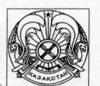 ____________________________________(жоғары оқу орнының толық атауы)Мемлекеттік аттестаттаукомиссиясының ______ жылғы "___"_________________шешімімен (№ _____хаттама)________________________________________________________________________(тегі, аты, әкесінің аты (болған жағдайда)______________________________________________________ мамандығы бойынша(мамандықтың коды және атауы)____________________________________МАГИСТРІдәрежесі берілді.Мемлекеттік аттестаттаукомиссиясының төрағасы ________/__________________Ректор ________/ __________________Хатшы ________ / __________________М.О.______ жылғы "____" ___________ _______________ қ. ЖБ-Б № 0000001 Тіркеу нөмірі ___________ішкі жағы/внутренняя сторонаРешением Государственнойаттестационной комиссии________________________________________________________________(полное наименование высшего учебного заведения)от "____" ________ _______ года(протокол № _____)________________________________________________________________(фамилия, имя, отчество (при его наличии)присуждена степеньМАГИСТР________________________________по специальности _______________________________________________(код и наименование специальности)By the decision of the StateAttestation Commission of the______________________________________________________________(full name of the highereducation institution) _____________________________is (graduate’s full name)awarded the degree of Master ofin _____________________________(code and name of the specialty)Date "____" ______________ _____ЖБ - Б № 0000001"___"_____________ ______ года г. _________________Решением Государственнойаттестационной комиссии________________________________________________________________(полное наименование высшего учебного заведения)от "____" ________ _______ года(протокол № _____)________________________________________________________________(фамилия, имя, отчество (при его наличии)присуждена степеньМАГИСТР________________________________по специальности _______________________________________________(код и наименование специальности)By the decision of the StateAttestation Commission of the______________________________________________________________(full name of the highereducation institution) _____________________________is (graduate’s full name)awarded the degree of Master ofin _____________________________(code and name of the specialty)Date "____" ______________ _____ЖБ - Б № 0000001"___"_____________ ______ года г. _________________Қазақстан Республикасы
Білім және ғылым министрінің
2015 жылғы 28 қаңтардағы
№ 39 бұйрығына
23-қосымшаҚазақстан Республикасы
Білім және ғылым министрінің
2015 жылғы 28 қаңтардағы
№ 39 бұйрығына
23-қосымша____________________________________________________________________(жоғары оқу орнының толық атауы)Мемлекеттік аттестаттаукомиссиясының _______ жылғы "___"___________ шешімімен (№ ____хаттама)____________________________________________________________________(тегі, аты, әкесінің аты (болған жағдайда)Іскерлік әкімшілік жүргізуДОКТОРЫдәрежесі берілдіДиссертациялық кеңестіңтөрағасы ___________________Ғылыми хатшы ___________________Решением Государственнойаттестационной комиссии__________________________________________________________________(полное наименование высшего учебного заведения)от "_____" _________ ________ года (протокол № ______)__________________________________________________________________(фамилия, имя, отчество (при его наличии)присуждена степеньДОКТОРделового администрирования__________________________________________________________________(full name of higher education institution)by the authority of the Dissertation Council has conferred upon__________________________________________________________________(graduate’s full name)the degree of Doctor of Business Administration _______________________________________________________________in__________________________________________________________________(name of degree programmer )Date "____" ____________________ _______ЖООК-Д № 0000001"_____" ____________ ____ года г. _______________Решением Государственнойаттестационной комиссии__________________________________________________________________(полное наименование высшего учебного заведения)от "_____" _________ ________ года (протокол № ______)__________________________________________________________________(фамилия, имя, отчество (при его наличии)присуждена степеньДОКТОРделового администрирования__________________________________________________________________(full name of higher education institution)by the authority of the Dissertation Council has conferred upon__________________________________________________________________(graduate’s full name)the degree of Doctor of Business Administration _______________________________________________________________in__________________________________________________________________(name of degree programmer )Date "____" ____________________ _______ЖООК-Д № 0000001"_____" ____________ ____ года г. _______________Қазақстан Республикасы
Білім және ғылым министрінің
2015 жылғы 28 қаңтардағы
№ 39 бұйрығына 24-қосымшаҚазақстан Республикасы
Білім және ғылым министрінің
2015 жылғы 28 қаңтардағы
№ 39 бұйрығына 24-қосымшаРезидентураны бітіргені туралы куәлікРК № _____________Осы куәлік _____________________________(тегі, аты, әкесінің аты)(болған жағдайда)_______________________________ берілді.Ол ______ жылы _________________________________________________________________(білім беру ұйымының толық атауы)түсіп, _______ жылы ____________________(білім беру ұйымының толық атауы)______________________________________________________________ мамандығы бойынша резидентураны бітіріп шықты. Мемлекеттік аттестаттау комиссиясының ___жылғы "____" шешімімен оған _____________біліктілігі берілді.Мемлекеттік аттестаттау комиссиясыныңтөрағасы ______________Ректор __________________________Хатшы ___________________________ М.О. ____________________ қаласы____________________ жылғы "___" ________Тіркеу нөмірі № ____________Свидетельство об окончании резидентурыРК № ______Настоящее свидетельство выдано _______________________________________________________(фамилия, имя, отчество)(при его наличии)в том, что он (-а)___ в ____ году поступил(-а) ______ в ______________________________________________________(полное наименование организацииобразования)и в ____ году окончил (-а) ________________резидентуру по специальности______________________________________________________________________________________(полное наименование организацииобразования)Решением государственной аттестационнойкомиссии от "___" ____ года ему (ей)присвоена квалификация ____________________Председатель государственной аттестационнойкомиссии _______________Ректор ___________________________Секретарь ________________________М.П.Город _____________ "___" __________ годаРегистрационный номер № ________Свидетельство об окончании резидентурыРК № ______Настоящее свидетельство выдано _______________________________________________________(фамилия, имя, отчество)(при его наличии)в том, что он (-а)___ в ____ году поступил(-а) ______ в ______________________________________________________(полное наименование организацииобразования)и в ____ году окончил (-а) ________________резидентуру по специальности______________________________________________________________________________________(полное наименование организацииобразования)Решением государственной аттестационнойкомиссии от "___" ____ года ему (ей)присвоена квалификация ____________________Председатель государственной аттестационнойкомиссии _______________Ректор ___________________________Секретарь ________________________М.П.Город _____________ "___" __________ годаРегистрационный номер № ________Қазақстан Республикасы
Білім және ғылым министрінің
2015 жылғы 28 қаңтардағы
№ 39 бұйрығына 25-қосымшаҚазақстан Республикасы
Білім және ғылым министрінің
2015 жылғы 28 қаңтардағы
№ 39 бұйрығына 25-қосымшаИнтернатураны бітіргені туралы куәлікИК № __________ (№ _________ дипломсызжарамсыз)Осы куәлік_________________________________________(тегі, аты, әкесінің аты)(болған жағдайда)________________________________ берілді.Ол ___________ жылы ______________________________________________________________ (білім беру ұйымының толық атауы)түсіп, __________ жылы __________________ (мамандықтың коды және атауы)_________________________________________мамандығы бойынша интернатураны бітіріпшықты.Қорытынды аттестаттау бағасы_______________________________Мемлекеттік аттестаттау комиссиясының________________ жылғы"____" _________ шешімімен оған ___________________________________________________________________________________________       (мамандығы бойынша)дәрігер біліктілігі берілді.Мемлекеттік аттестаттаукомиссиясының төрағасы _____ /__________Свидетельство об окончании интернатурыИК № ____ (без диплома № _________недействительно)Настоящее свидетельство выдано___________________________________________(фамилия, имя, отчество) (при его наличии)___________________________________________в том, что он (-а) в ____ году поступил(-а) в _____________________________________________________________ (полное наименование организацииобразования)и в ____ году окончил (-а) интернатуру поспециальности___________________________________________ (код и наименование специальности)Оценка итоговой аттестации ________________Решением Государственной аттестационнойкомиссии от "____" __________ _______ годаему (ей) присвоена квалификация врача______________________________________________________________________________________  (по специальности)Председатель государственнойаттестационной комиссии ________/ _________Ректор                  ________/ _________Секретарь               ________/ _________М.П."____" _______ _____ года   город _________Регистрационный номер № ________Свидетельство об окончании интернатурыИК № ____ (без диплома № _________недействительно)Настоящее свидетельство выдано___________________________________________(фамилия, имя, отчество) (при его наличии)___________________________________________в том, что он (-а) в ____ году поступил(-а) в _____________________________________________________________ (полное наименование организацииобразования)и в ____ году окончил (-а) интернатуру поспециальности___________________________________________ (код и наименование специальности)Оценка итоговой аттестации ________________Решением Государственной аттестационнойкомиссии от "____" __________ _______ годаему (ей) присвоена квалификация врача______________________________________________________________________________________  (по специальности)Председатель государственнойаттестационной комиссии ________/ _________Ректор                  ________/ _________Секретарь               ________/ _________М.П."____" _______ _____ года   город _________Регистрационный номер № ________Қазақстан Республикасы
Білім және ғылым министрінің
2015 жылғы 28 қаңтардағы
№ 39 бұйрығына 26-қосымшаҚазақстан Республикасы
Білім және ғылым министрінің
2015 жылғы 28 қаңтардағы
№ 39 бұйрығына 26-қосымшаКлиникалық ординатураны бітіргені туралы куәлікКО № _____________Осы куәлік _______________________________(тегі, аты, әкесінің аты)(при его наличии)_________________________________ берілді.Ол ______ жылы _____________________________________________________________________(білім беру ұйымының толық атауы)__________________________________________(мамандықтың атауы)мамандығы бойынша клиникалық ординатураға түсті. Ректор ___________________________Хатшы ____________________________ М.О. _______________________ қаласы____________________ жылғы "___" _______Тіркеу нөмірі № ____________Свидетельство об окончании клинической ординатурыКО № ______Настоящее свидетельство выдано_________________________________________(фамилия, имя, отчество)(болған жағдайда)в том, что он (-а) ___ в ____ годупоступил (-а) ______в клиническуюординатуру_________________________________________(полное наименование организацииобразования)по специальности _________________________________________________________________(наименование специальности)Ректор ___________________________________Секретарь _______________________М.П.Город ______________________"___" __________ годаРегистрационный номер № _________Свидетельство об окончании клинической ординатурыКО № ______Настоящее свидетельство выдано_________________________________________(фамилия, имя, отчество)(болған жағдайда)в том, что он (-а) ___ в ____ годупоступил (-а) ______в клиническуюординатуру_________________________________________(полное наименование организацииобразования)по специальности _________________________________________________________________(наименование специальности)Ректор ___________________________________Секретарь _______________________М.П.Город ______________________"___" __________ годаРегистрационный номер № _________Қазақстан Республикасы
Білім және ғылым министрінің
2015 жылғы 28 қаңтардағы
№ 39 бұйрығына 27-қосымшаҚазақстан Республикасы
Білім және ғылым министрінің
2015 жылғы 28 қаңтардағы
№ 39 бұйрығына 27-қосымша№Пән кодыПән атауыКредит саныECTSБағаБағаБағаәріптікбалдықдәстүрлі№Код дисциплиныНаименование дисциплинК-во кредитовECTSОценкаОценкаОценкабуквеннаяв баллахтрад.№Course codeCourseNumber of creditsECTSGradeGradeGradeletter equivalencenumeric equivalent pointstraditional gradeҚазақстан Республикасы
Білім және ғылым министрінің
2015 жылғы 28 қаңтардағы
№ 39 бұйрығына
28-қосымшаЖООК-М № _______________магистр дипломына КУӘЛІКОсы куәлік_________________________________(мамандықтың коды және атауы)_________________________________мамандығы бойынша бейіндікмагистратураны бітірген ____________________________________(тегі, аты, әкесінің аты (болған жағдайда)Ол _______ жылғы "____" _______ бастап _____жылғы "___" _________________________________аралығында__________________________________________________________________(жоғары оқу орнының толық атауы)__________________________________________________________________мамандығы бойыншаПедагогикалық бейіні пәндерінің циклын төмендегі академиялық көрсеткіштермен меңгерді:және практикадан өтті:Осы куәлік ғылыми және педагогикалық қызметпен айналысуға құқық береді.Ректор _________________________Декан __________________________Хатшы __________________________М.О."____" ____________________ ______ ж.ЖООК-М № _______________магистр дипломына КУӘЛІКОсы куәлік_________________________________(мамандықтың коды және атауы)_________________________________мамандығы бойынша бейіндікмагистратураны бітірген ____________________________________(тегі, аты, әкесінің аты (болған жағдайда)Ол _______ жылғы "____" _______ бастап _____жылғы "___" _________________________________аралығында__________________________________________________________________(жоғары оқу орнының толық атауы)__________________________________________________________________мамандығы бойыншаПедагогикалық бейіні пәндерінің циклын төмендегі академиялық көрсеткіштермен меңгерді:және практикадан өтті:Осы куәлік ғылыми және педагогикалық қызметпен айналысуға құқық береді.Ректор _________________________Декан __________________________Хатшы __________________________М.О."____" ____________________ ______ ж.СВИДЕТЕЛЬСТВОк диплому магистра ЖООК-М №__________Настоящее свидетельство выдано___________________________________(фамилия, имя, отчество (при его наличии)___________________________________окончившему (-ей) профильную магистратуру по специальности______________________________________________________________________(код и наименование специальности)в том, что он (-а) освоил (-а) цикл дисциплин педагогического профиля в период с"___" _______________________ годапо "___" _________ года.______________________________________________________________________(полное наименование высшего учебного заведения)по специальности___________________________________со следующими академическими показателями: и прошел (-а) практику: Данное свидетельство дает право на занятие научной и педагогической деятельностью.Ректор ________________________Декан _________________________Секретарь _____________________М.П."____" _______________ ____ г.Қазақстан Республикасы
Білім және ғылым министрінің
2015 жылғы 28 қаңтардағы
№ 39 бұйрығына 29-қосымшаҚазақстан Республикасы
Білім және ғылым министрінің
2015 жылғы 28 қаңтардағы
№ 39 бұйрығына 30-қосымшаҚазақстан Республикасы
Білім және ғылым министрінің
2015 жылғы 28 қаңтардағы
№ 39 бұйрығына 31-қосымша Қазақстан Республикасы  Білім және ғылым министрлігі  Білім және ғылым саласындағы  бақылау комитетінің шешімімен ________________________________________________________________________________________________________________________________________КАНДИДАТЫ __ғылыми дәрежесі берілді Төраға  Ғалым хатшы ҒК №                 Астана қаласыДУБЛИКАТРешениемКомитета по контролю в сфере образования и науки Министерства образования и наукиРеспублики Казахстан присуждена ученая степень ____________________________________________________________________КАНДИДАТА__________________________________By the decision of the ControlCommittee in Education and Scienceunder the Ministry of Educationand Science of the Republic of Kazakhstan  CANDIDATE'S degree in _______________________________is conferred on __________________________________ДУБЛИКАТРешениемКомитета по контролю в сфере образования и науки Министерства образования и наукиРеспублики Казахстан присуждена ученая степень ____________________________________________________________________КАНДИДАТА__________________________________By the decision of the ControlCommittee in Education and Scienceunder the Ministry of Educationand Science of the Republic of Kazakhstan  CANDIDATE'S degree in _______________________________is conferred on __________________________________Қазақстан Республикасы
Білім және ғылым министрінің
2015 жылғы 28 қаңтардағы
№ 39 бұйрығына 32-қосымшаҚазақстан Республикасы
Білім және ғылым министрінің
2015 жылғы 28 қаңтардағы
№ 39 бұйрығына 32-қосымша Қазақстан Республикасы  Білім және ғылым министрлігі  Білім және ғылым саласындағы  бақылау комитетінің шешімімен ________________________________________________________________________________________________________________________________________ КАНДИДАТЫ ғылыми дәрежесі берілді __________________________________(қайта аттестаттау)ТөрағаҒалым хатшы ҒКА №              Астана қаласы ДУБЛИКАТРешениемКомитета по контролю в сфереобразования и науки Министерстваобразования и наукиРеспублики Казахстан присуждена ученая степень ____________________________________________________________________КАНДИДАТА ________________________           (переаттестация) By the decision of the ControlCommittee in Education and Scienceunder the Ministry of Educationand Science of the Republic of Kazakhstan  CANDIDATE'S degree in ______________________________is conferred on (re-validation)__________________________________ДУБЛИКАТРешениемКомитета по контролю в сфереобразования и науки Министерстваобразования и наукиРеспублики Казахстан присуждена ученая степень ____________________________________________________________________КАНДИДАТА ________________________           (переаттестация) By the decision of the ControlCommittee in Education and Scienceunder the Ministry of Educationand Science of the Republic of Kazakhstan  CANDIDATE'S degree in ______________________________is conferred on (re-validation)__________________________________Қазақстан Республикасы
Білім және ғылым министрінің
2015 жылғы 28 қаңтардағы
№ 39 бұйрығына
33-қосымшаҚазақстан Республикасы
Білім және ғылым министрінің
2015 жылғы 28 қаңтардағы
№ 39 бұйрығына
33-қосымшаҚазақстан Республикасы Білім және ғылым министрлігі  Білім және ғылым саласындағы бақылау комитетінің шешімімен_____________________________________________________________________________________________________________________________________________________________________ФИЛОСОФИЯ ДОКТОРЫ (PhD)дәрежесі берілдіТөрағаҒД № Астана қаласыРешениемКомитета по контролюв сфере образования и наукиМинистерства образования и наукиРеспублики Казахстан присужденастепень____________________________________________________________________ДОКТОРА ФИЛОСОФИИ (PhD)By the decision of the ControlCommittee in Educationand Science under the Ministry ofEducation and Scienceof the Republic of Kazakhstanin _______________________________DOCTOR of PHYLOSOPHY (PhD)degree is conferred on__________________________________РешениемКомитета по контролюв сфере образования и наукиМинистерства образования и наукиРеспублики Казахстан присужденастепень____________________________________________________________________ДОКТОРА ФИЛОСОФИИ (PhD)By the decision of the ControlCommittee in Educationand Science under the Ministry ofEducation and Scienceof the Republic of Kazakhstanin _______________________________DOCTOR of PHYLOSOPHY (PhD)degree is conferred on__________________________________Қазақстан Республикасы
Білім және ғылым министрінің
2015 жылғы 28 қаңтардағы
№ 39 бұйрығына
34-қосымшаҚазақстан Республикасы
Білім және ғылым министрінің
2015 жылғы 28 қаңтардағы
№ 39 бұйрығына
34-қосымшаҚазақстан РеспубликасыБілім және ғылым министрлігіБілім және ғылым саласындағыбақылау комитетінің шешімімен__________________________________________________________________________________________________________________________________________________________________________БЕЙІНІ БОЙЫНША ДОКТОРдәрежесі берілдіТөрағаҒД № Астана қаласыРешениемКомитета по контролюв сфере образования и наукиМинистерства образования и наукиРеспублики Казахстан присужденастепень__________________________________________________________________ДОКТОРА ПО ПРОФИЛЮBy the decision of the ControlCommittee in Educationand Science under the Ministry ofEducation and Science of theRepublic of Kazakhstanin ______________________________DOCTOR OF PROFILE degree isconferred on_________________________________РешениемКомитета по контролюв сфере образования и наукиМинистерства образования и наукиРеспублики Казахстан присужденастепень__________________________________________________________________ДОКТОРА ПО ПРОФИЛЮBy the decision of the ControlCommittee in Educationand Science under the Ministry ofEducation and Science of theRepublic of Kazakhstanin ______________________________DOCTOR OF PROFILE degree isconferred on_________________________________Қазақстан Республикасы
Білім және ғылым министрінің
2015 жылғы 28 қаңтардағы
№ 39 бұйрығына 35-қосымшаҚазақстан Республикасы
Білім және ғылым министрінің
2015 жылғы 28 қаңтардағы
№ 39 бұйрығына 35-қосымша